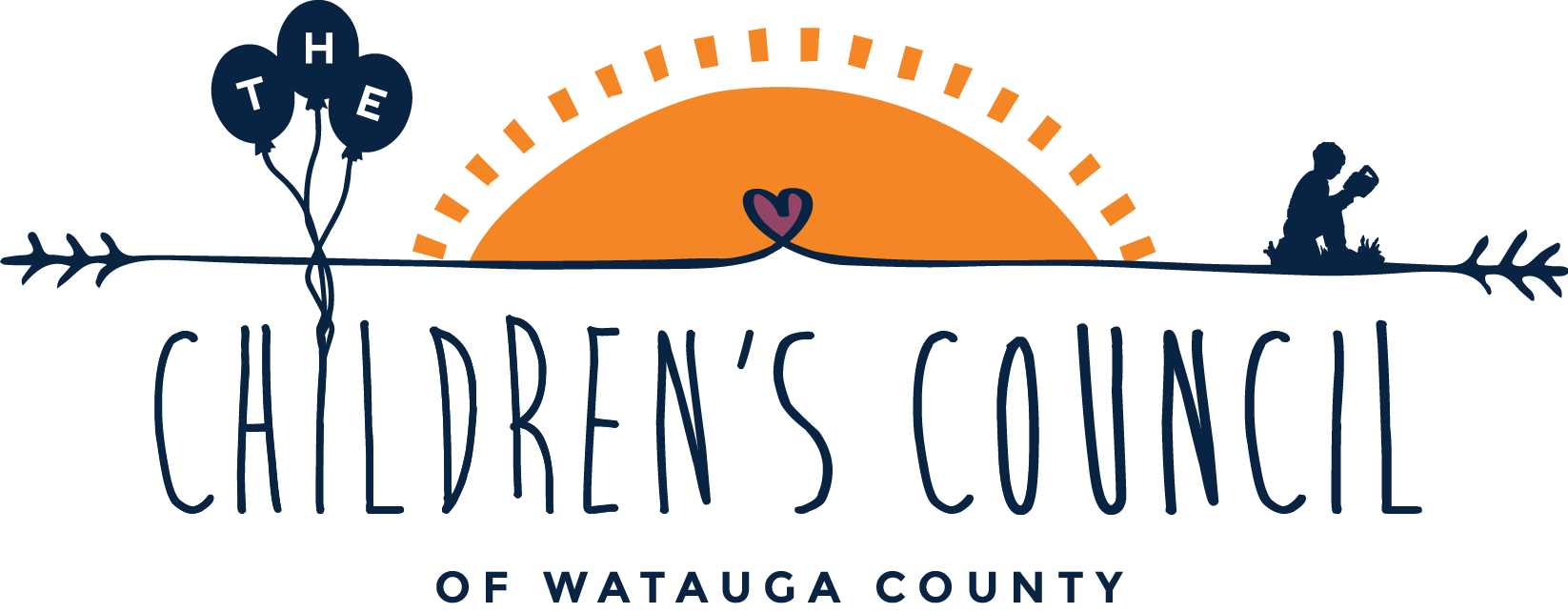 Aplicación de pre-kinder 2018-2019 Watauga County NCPadres/familiares/guardianes deben completar esta aplicación para aplicar para el programa de pre-kindergarten NC. Usted debe utilizar el nombre legal de su hijo que se encuentra en su certificado de nacimiento en esta aplicación. Si cambia su dirección o su número de teléfono es su responsabilidad de dejarnos saber. Por favor recuerde firmar esta aplicación!Todas las aplicaciones deben ser devueltos en o antes de la fecha de Mayo 11, 2018 a las 4:30 p.m. en el Children’s Council del Condado de WATAUGA. Dirección: 225 Birch Street, Boone NC 28607 FAX: (828) 264-8008 Teléfono: (828) 262-5424 Para ser elegible:*Niño debe  tener cuatro años de edad en o antes del 31 de agosto,2018*Es hijo de una familia cuyo ingreso bruto es en o por debajo del 75% del ingreso medio estatal (SMI).*Los niños de ciertas familias de militares también son elegibles sin ingresos.*20% de los niños elegibles puede tener los ingresos familiares en exceso de 75% si han documentado los factores de riesgo en categorías específicas, incluyendo:-Discapacidades del desarrollo    -Dominio limitado del Inglés -Dominio limitado de necesidades educativas   -Condición de salud crónica*Aunque un niño puede cumplir uno o más factores de elegibilidad, la colocación no está garantizada en una aula de NC Pre-K. Documentos que se requieren tener con usted cuando regrese su aplicación:* 2 comprobantes de residencia (renta/ facturas de utilidad / licencia/ factura  del cable /recibo de teléfono)*Copia certificada de la Acta de nacimiento* Prueba de ingreso bruto anual incluyendo uno o más de los siguientes elementos:(Copia de 2014 impuestos formulario 1040 o 1040A  línea #7, 1040EZ línea #1, talones de pagos de meses anteriores, W2 Caja-1, declaraciones de empleador para cada padre para el pago mensual, cartas de concesión de administración del Seguro Social, las cartas de premio de la Comisión de seguridad de empleo, registros de negocios para los individuos que trabajan por si mismo (self-employed), una declaración firmada para un solicitante que no tiene ingresos verificables*Información médica de un médico si su niño tiene una condición médica crónicaTo be completed by The Children’s Council of Watauga County Staff MemberReceipt of Completed Application (please keep for your records and proof of submission):Parent/Guardian’s Name(s) _____________________________________Child’s Name_________________________________________________Date of Submission of Completed Application: _____________________Printed Name of Staff Who Reviewed Application: ____________________________________________________________Aplicación para NC Pre-K en el Condado de Watauga 2018-2019   Fecha de Aplicacion:________________ Nombre completo del niño: _______________________________________________Género: Barón ___ Hembra ___ Fecha de nacimiento del niño: _________/_________/_________   Raza/etnicidad de niño (marque todas las que apliquen):___ Asiático     ___ Negro o afroamericano    ___ Hispano___ Nativo hawaiano u otros isleños del Pacífico   ___ Nativo indio nativo americano o de Alaska  ___ Blanco/Europeo Americano Correo electrónico de los padres: ______________________________Condado de residencia: __________________     Distrito Escolar: _________________Dirección familiar: _______________________________________________________________Número de teléfono principal: _______________________ Número de teléfono alternativo: ______________________Con quien reside el niño:___ Madre sólo  ___ Padre sólo   ___ Ambos padres  ___ Padre de Custodia del niño___ Tutor lega  Otros, especifica:_____________________________________________Madre / madrastra / nombre del Tutor: _________________________________Empleo de la madre: (marque todas las que apliquen)Empleado- Sí ___ No ___ Promedio del número de horas trabajadas por semana-________Otro empleo: Sí ____ No ____ explica: ____________________Incluya todos los ingresos de la madre:Salario anual ANTES de impuestos: ________ Pensión de alimenticia Anual ________Manutención de menores Anual: ___________  Compensación de trabajadores: ______Desempleo: ___Padre / padrastro / nombre del Tutor: _____________Empleo del padre: (marque todas las que apliquen)Empleado-Sí ___ No ___ promedio del número de horas trabajadas por semana-___Otro empleo: Sí ____ No ____ explica: ______________________________________Incluya todos los ingresos para el padre:Salario anual ANTES de impuestos: ________ Pensión de alimenticia Anual ________Manutención de menores Anual: ___________  Compensación de trabajadores: ______Desempleo: ___Indique todos los adultos y niños que viven en el hogar, incluya el solicitante de NC Pre-K:¿Su niño un tiene un dominio limitado del inglés? Sí ______ No _________¿Cuál es el idioma principal hablado en su hogar? Inglés ___  Otra _________________¿Cuál es el idioma principal de su hijo? Inglés ___  Otra _________________¿En qué idioma le gustaría que se proyecte a su hijo? Inglés ___  Otra ______________Su niño tiene una condición médica crónica? Sí ____ No ____Explique: ________________________________________________________________________En caso que si, por favor adjunte una nota de un médico explicando el padecimiento y cualquier tratamiento/medicamentos recetados. Esto debe ser devuelto con su aplicación.Su niño tiene una necesidad del desarrollo o educativa? Sí ___  No ___Explique:________________________________________________________________Es por lo menos un padre o guardián legal del niño, un miembro del servicio activo de las fuerzas armadas/militar o fue un padre o guardián legal del niño gravemente herido o muerto mientras estaba en servicio activo: Sí ____ No ____Previo cuidado/colocación del niño: (marque uno)___ Niño nunca ha sido cuidado en un ambiente de preescolar ___ Infantil es actualmente no cuidado (en casa ahora, pero puede haber sido previamente en cuidado infantil o algún otro programa preescolar)___ Niño asiste actualmente a cuidado de niños (indique el nombre del programa)Nombre del programa de cuidado de niños: ________________ ___ Niño está recibiendo subsidio y está en algún tipo de cuidado infantil regulado o preescolar____ Niño tiene un IEP (Plan de educación actual individualizado) activo y actualmente lo atiende  con un proveedor de servicios de Cuidado TempranaHa tenido su hijo una evaluación de salud? No ___ Sí ___En caso que si, incluya el mes, día, año de la fecha de la evaluación  _________________Ha tenido su hijo una evaluación del desarrollo? No ___ Sí ___En caso que si, incluya el mes, día, año de la fecha de la evaluación  _________________¿Ha sido su hijo referido para la evaluación o identificados por los servicios de una necesidad especial? Sí ___ No ___En caso que si, incluya el mes, día, año de la fecha de referencia: ________________En caso que si, ¿cuál fue la decisión de la evaluación de la discapacidad de su hijo?No discapacidad identificada  ___    Decisión de evaluación está en proceso ___Una o más discapacidades fueron identificados ______   No sé ______Nombre (s) de discapacidad o retraso identificado: _____________________________________________¿Su hijo tiene un Plan de educación actual individualizado/ Individualized Education Plan (IEP)? Sí ___ No ___ Las Escuelas del Condado de Watauga sirve alumnos identificados en edad preescolar con discapacidad y ofrecemos  servicios de proveedores (por ejemplo, maestros y terapistas) que acuden al sitio donde el estudiante esté asistiendo a una clase de Pre-K. Las Escuelas del Condado de Watauga hará todos los esfuerzos para colocar a un estudiante con una discapacidad, que es elegible para inscribirse en una de nuestras aulas WCS NC Pre-K, en el sitio de WCS NC Pre-K en o más cercano a su zona de asistencia escolar. Debido a los necesidades individuos educativos del niño, y conforme con la ley federal y estatal, puede ser necesario para el distrito a colocar el estudiante en una clase diferente de WCS NC pre K fuera de su zona de asistencia con el propósito de proporcionar una educación pública gratuita y apropiada como lo requiere el Plan (IEP) del estudiante.  En este caso, el equipo de IEP del niño, en donde su padre es un miembro, se reunirá para discutir esta recomendación.¿Su niño fue referido para servicios relacionados con la discapacidad? Sí ____ No ____¿Su niño recibe servicios relacionado con su incapacidad? Sí ____ No ____En caso que si, por favor especifica el tipo de servicios de discapacidad que recibe ____________________________________¿Tiene alguna preocupación con el desarrollo de su hijo? Sí ____ No ____En caso que si, por favor explicar sus preocupaciones ________________________________________________________________________Si usted tiene preocupaciones con el desarrollo de su hijo, quisiera que un representante del Children’s Council se ponga en contacto con usted sobre la evaluación gratis del desarrollo que ofrecemos para su hijo? Sí ____ No ____Ubicaciones de aulas de Pre-Kindergarten del año 2018-2019 (sujeto a cambios) (Transportación es solo disponible a los estudiantes que van a Pre-Kínder en su distrito escolar)Bethel Elementary School                                                                                    Cove Creek Elementary School                                                                             	Green Valley Elementary School                                                                              Hardin Park Elementary School                                                                               	Lucy Brock Collaborative Classroom at Parkway Elementary School           	Mabel Elementary School 	                                                                                       Valle Crucis Elementary School                                                                               	Lucy Brock Collaborative Classroom at Blowing Rock Elementary SchoolPor favor indique su ubicación pre-k preferida en orden de preferencia:1-     ____________________________________________________________2-     ____________________________________________________________3-     ____________________________________________________________4-     ____________________________________________________________5-     ____________________________________________________________6-     ____________________________________________________________7-     ____________________________________________________________8-     ____________________________________________________________Nombre Completo del Niño _______________________________________________Yo certifico que toda la información sobre esta aplicación entera es fiel a lo mejor de mi conocimiento. Entiendo que soy responsable de llamar a Children’s Council Watauga County, 828-262-5424, con los cambios de información en esta solicitud. Doy mi permiso para que la información en esta aplicación y cualquier otra documentación que se presenta con esta aplicación puede ser visto por el personal de Children’s Council de Watauga, Departamento de Desarrollo Infantil y Educación Temprana, Departamento de Servicios Sociales, personal de la escuela del Condado de Watauga y otros según sea necesario para verificar la exactitud. Entiendo que dando información inexacta dará lugar a esta solicitud rechazada._____________________________________   			________________ Firma del padre							FechaTo be completed by The Children’s Council of Watauga County Staff Member:_____ All sections of the application are completed_____ Parent/Guardian has signed and dated the application_____ Mailing Address has been provided and parent/guardian acknowledged to CCWCI staff that the mailing address of the individual signing the application is the one that will be used when we send notification letters by early July_____ A copy of the child’s certified birth certificate has been provided_____ Proof of income has been provided_____ 2 proofs of residency have been provided_____ If applicable, medical information has been provided if the child has a chronic health condition_____ Preferred sites are listed on application_____ CCWCI staff provided date of submission of completed application_____ CCWCI staff signed that they reviewed the application_____ CCWCI completed and gave the parent/guardian receipt of completed applicationPagos Ninguno, si su niño califica para NC Pre-KNotificación de aceptaciónLas familias serán notificados por correo principios de junio  2015, de su aceptación en el programa (depende de la aprobación del presupuesto de Carolina del norte)ColocaciónLas colocaciones se basará en la elegibilidad, la prioridad de necesidades, fecha que se presentó la solicitud y disponibilidad.Evaluación de la saludEvaluación de la salud del niño se requiere antes de estar inscrito o dentro de 30 días después de que el niño entre en el programa de Pre-Kinder NCHorasGeneralmente, de 8:00 a.m. a 2:30 p.m. Llama a la ubicación para más informaciónCalendarioIgual que el calendario del año escolar público, a fines de Agosto hasta JunioNombreRelación con el solicitante de NC Pre-K Child
(Por favor ponga una X al lado de la del niño que está aplicando)Fecha de Nacimiento1.2.3.4.5.6.7.8.9.10.